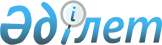 Об установлении ограничительных мероприятий на территории животноводческой фермы товарищества с ограниченной ответственностью "Беляевка" сельского округа имени Ильяса Омарова Алтынсаринского района
					
			Утративший силу
			
			
		
					Решение акима сельского округа имени Ильяса Омарова Алтынсаринского района Костанайской области от 7 марта 2014 года № 3. Зарегистрировано Департаментом юстиции Костанайской области 19 марта 2014 года № 4518. Утратило силу решением акима сельского округа имени Ильяса Омарова Алтынсаринского района Костанайской области от 29 октября 2015 года № 1

      Сноска. Утратило силу решением акима сельского округа имени Ильяса Омарова Алтынсаринского района Костанайской области от 29.10.2015 № 1.      В соответствии с Законом Республики Казахстан от 23 января 2001 года "О местном государственном управлении и самоуправлении в Республике Казахстан", статьей 10-1 Закона Республики казахстан от 10 июля 2002 года "О ветеринарии", на основании представления главного государственного ветеринарно-санитарного инспектора Алтынсаринской районной территориальной инспекции Комитета ветеринарного контроля и надзора Министерства сельского хозяйства Республики Казахстан от 17 января 2014 года № 7, в целях ликвидации очагов заразных болезней животных аким сельского округа имени Ильяса Омарова РЕШИЛ:



      1. Установить ограничительные мероприятия на территории животноводческой фермы товарищества с ограниченной ответственностью "Беляевка" сельского округа имени Ильяса Омарова Алтынсаринского района, в связи с возникновением заболевания бруцеллез сельскохозяйственных животных.



      2. Рекомендовать государственному учреждению "Алтынсаринская районная территориальная инспекция Комитета ветеринарного контроля и надзора Министерства сельского хозяйства Республики Казахстан" (по согласованию), республиканскому государственному учреждению "Алтынсаринское районное управление по защите прав потребителей Департамента по защите прав потребителя Костанайской области Агентства Республики Казахстан по защите прав потребителей" (по согласованию) принять необходимые меры, вытекающие из данного решения.



      3. Контроль за исполнением данного решения оставляю за собой.



      4. Настоящее решение вводится в действие по истечении десяти календарных дней после дня его первого официального опубликования и распространяется на отношения возникшие с 20 января 2014 года.      Аким сельского округа

      имени Ильяса Омарова                       К. Нуртасов      СОГЛАСОВАНО      Руководитель

      государственного учреждения

      "Алтынсаринская районная

      территориальная инспекция

      Комитета ветеринарного

      контроля и надзора

      Министерства сельского

      хозяйства Республики Казахстан"

      ______________ Г. Сейтханов      Исполняющий обязанности

      руководителя республиканского

      государственного учреждения

      "Алтынсаринское районное

      управление по защите прав

      потребителей Департамента по

      защите прав потребителя

      Костанайской области Агентства

      Республики Казахстан по защите

      прав потребителей"

      _______________ Б. Муслимов
					© 2012. РГП на ПХВ «Институт законодательства и правовой информации Республики Казахстан» Министерства юстиции Республики Казахстан
				